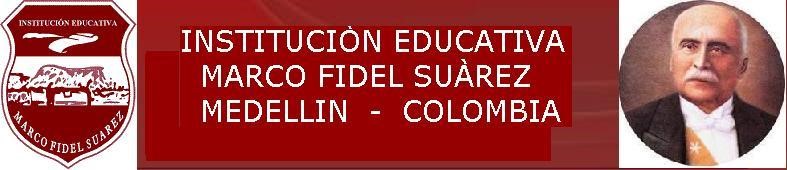 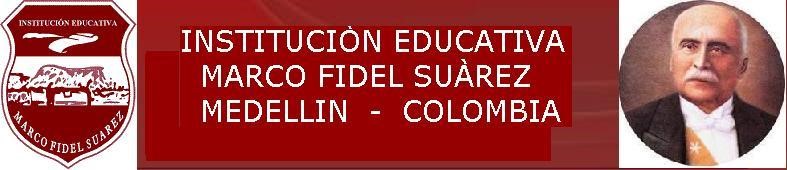 AREA:    	EDUCACION ARTISTICA.GRADO:    	 PRIMERO.OBJETIVOS DE GRADOReconocer y explorar las posibilidades sensoriales del cuerpo a través del juego.Descubrir los objetos e imágenes de su entorno e incorporarlos a ejercicios de expresión.       Utilizar diversos materiales en la transformación o creación de objetos.AREA:    	EDUCACION ARTISTICA. GRADO:    	 PRIMERO.OBJETIVOS DE GRADOReconocer y explorar las posibilidades sensoriales del cuerpo a través del juego.Descubrir los objetos e imágenes de su entorno e incorporarlos a ejercicios de expresión.Utilizar diversos materiales en la transformación o creación de objetos. SECRETARIA DE EDUCACION AREA:    	EDUCACION ARTISTICA.GRADO:    	 PRIMERO. DOCENTE: GLORIA A. ALCARAZ.OBJETIVOS DE GRADOReconocer y explorar las posibilidades sensoriales del cuerpo a través del juego.Descubrir los objetos e imágenes de su entorno e incorporarlos a ejercicios de expresión.Utilizar diversos materiales en la transformación o creación de objetos. AREA:    	EDUCACION ARTISTICA. GRADO:    	 PRIMERO.DOCENTE: GLORIA A. ALCARAZ. OBJETIVOS DE GRADOReconocer y explorar las posibilidades sensoriales del cuerpo a través del juego.Descubrir los objetos e imágenes de su entorno e incorporarlos a ejercicios de expresión.Utilizar diversos materiales en la transformación o creación de objetos. PERIODO:    1INTENSIDAD HORARIA: 30 horas No. SEMANAS: 10PREGUNTA PROBLEMATIZADORA:¿Cómo generar espacios de experimentación sensorial que posibiliten el desarrollo interpersonal?EJES CURRICULARES:1. Sensibilidad cenestésica:Reconocimiento sensorial de las características del movimiento corporal.Desarrollo de habilidades motrices a partir de juego.Relación de gestos y señales visuales con relación a la vida cotidiana.2.Sensibilidad visual:Experiencia sensorial de formas y tamaños.Desarrollo de habilidades visuales básicas a partir de juegos de observación.Relación de signos cotidianos con actitudes corporales.3. Sensibilidad auditiva:Experiencia sensorial con objetos sonoros.Desarrollo de habilidades de percepción sonora, a partir del intercambio con ambientes sonoros culturalesRelación de sonidos ambientales con actitudes corporales.COMPETENCIAS: Sensibilidad.Apreciación estética.Comunicación.COMPETENCIAS FINANCIERAS:. Diseñar un proyecto de vida que oriente las propias acciones.. Manejar las finanzas del día a día con impecabilidad.. Tomar decisiones sobre oportunidades financieras para el largo plazo en el marco de la legalidad.COMPETENCIAS: Sensibilidad.Apreciación estética.Comunicación.COMPETENCIAS FINANCIERAS:. Diseñar un proyecto de vida que oriente las propias acciones.. Manejar las finanzas del día a día con impecabilidad.. Tomar decisiones sobre oportunidades financieras para el largo plazo en el marco de la legalidad.COMPETENCIAS: Sensibilidad.Apreciación estética.Comunicación.COMPETENCIAS FINANCIERAS:. Diseñar un proyecto de vida que oriente las propias acciones.. Manejar las finanzas del día a día con impecabilidad.. Tomar decisiones sobre oportunidades financieras para el largo plazo en el marco de la legalidad.ESTANDARES:  Conoce las normas básicas para la sana convivencia en el área de artística.  Identifica los valores que practica con sus compañeros en el aula de clase. Señala las fortalezas del trabajo en grupo y del trabajo individual para el desarrollo de las actividades del área. Selecciona habilidades para mejorar la asimilación de los conceptos trabajados de una manera creativa. ESTANDARES:  Conoce las normas básicas para la sana convivencia en el área de artística.  Identifica los valores que practica con sus compañeros en el aula de clase. Señala las fortalezas del trabajo en grupo y del trabajo individual para el desarrollo de las actividades del área. Selecciona habilidades para mejorar la asimilación de los conceptos trabajados de una manera creativa. ESTANDARES:  Conoce las normas básicas para la sana convivencia en el área de artística.  Identifica los valores que practica con sus compañeros en el aula de clase. Señala las fortalezas del trabajo en grupo y del trabajo individual para el desarrollo de las actividades del área. Selecciona habilidades para mejorar la asimilación de los conceptos trabajados de una manera creativa. DBA:Identifica sonidos y eventos que ocurren en su cotidianidad.DBA:Identifica sonidos y eventos que ocurren en su cotidianidad.DBA:Identifica sonidos y eventos que ocurren en su cotidianidad.MATRICES DE REFERENCIA: 1.COMPETENCIA COMUNICATIVA: PROCESO ESCRITOR:COMPONENTE PRAGMÁTICO:APRENDIZAJE: Da cuenta de las estrategias discursivas pertinentes y adecuadas al propósito de producción de un texto, en una situación de comunicación particularEVIDENCIA:Identifica la correspondencia entre el léxico empleado y el contexto o auditorio al que se dirige un texto.Reconoce la correspondencia entre lo que se dice y el efecto que se quiere lograr en el interlocutor.MATRICES DE REFERENCIA: 1.COMPETENCIA COMUNICATIVA: PROCESO ESCRITOR:COMPONENTE PRAGMÁTICO:APRENDIZAJE: Da cuenta de las estrategias discursivas pertinentes y adecuadas al propósito de producción de un texto, en una situación de comunicación particularEVIDENCIA:Identifica la correspondencia entre el léxico empleado y el contexto o auditorio al que se dirige un texto.Reconoce la correspondencia entre lo que se dice y el efecto que se quiere lograr en el interlocutor.MATRICES DE REFERENCIA: 1.COMPETENCIA COMUNICATIVA: PROCESO ESCRITOR:COMPONENTE PRAGMÁTICO:APRENDIZAJE: Da cuenta de las estrategias discursivas pertinentes y adecuadas al propósito de producción de un texto, en una situación de comunicación particularEVIDENCIA:Identifica la correspondencia entre el léxico empleado y el contexto o auditorio al que se dirige un texto.Reconoce la correspondencia entre lo que se dice y el efecto que se quiere lograr en el interlocutor.INDICADORES DE DESEMPEÑO: Diferenciación entre el circulo, cuadrado y triangulo.Reconocimiento de diferentes estímulos sensoriales.Realización de pequeños trabajos empleando las técnicas de recortado, rasgado y moldeado.Exploración de diferentes experiencias perceptivas.Utilización de pintura sobre diferentes superficies.Relación de experiencias perceptivas con acciones de la vida cotidiana.INDICADORES DE DESEMPEÑO: Diferenciación entre el circulo, cuadrado y triangulo.Reconocimiento de diferentes estímulos sensoriales.Realización de pequeños trabajos empleando las técnicas de recortado, rasgado y moldeado.Exploración de diferentes experiencias perceptivas.Utilización de pintura sobre diferentes superficies.Relación de experiencias perceptivas con acciones de la vida cotidiana.INDICADORES DE DESEMPEÑO: Diferenciación entre el circulo, cuadrado y triangulo.Reconocimiento de diferentes estímulos sensoriales.Realización de pequeños trabajos empleando las técnicas de recortado, rasgado y moldeado.Exploración de diferentes experiencias perceptivas.Utilización de pintura sobre diferentes superficies.Relación de experiencias perceptivas con acciones de la vida cotidiana.CONTENIDOS:Dibujo y color El punto y la línea: Las formas básicas (circulo, cuadrado, triangulo) Identificación de las formas básicas con imágenes de la naturaleza.Aplicación del color.      Experimentación con pintura y en diferentes materiales.EDUCACIÓN FINANCIERA:Recursos naturales.Clasificación de los recursos naturales.Reciclaje.CONTENIDOS:Dibujo y color El punto y la línea: Las formas básicas (circulo, cuadrado, triangulo) Identificación de las formas básicas con imágenes de la naturaleza.Aplicación del color.      Experimentación con pintura y en diferentes materiales.EDUCACIÓN FINANCIERA:Recursos naturales.Clasificación de los recursos naturales.Reciclaje.CONTENIDOS:Dibujo y color El punto y la línea: Las formas básicas (circulo, cuadrado, triangulo) Identificación de las formas básicas con imágenes de la naturaleza.Aplicación del color.      Experimentación con pintura y en diferentes materiales.EDUCACIÓN FINANCIERA:Recursos naturales.Clasificación de los recursos naturales.Reciclaje.PROCEDIMENTAL ACTITUDINAL Realiza pequeños trabajos empleando las técnicas del recortado, rasgado, coloreado y moldeado. Realiza pequeños trabajos empleando las técnicas del recortado, rasgado, coloreado y moldeado. Realizar a partir del punto y de la línea, las formas básicas. Comparar las formas básicas con otros objetos y formas de la naturaleza. Realizar a partir del punto y de la línea, las formas básicas. Comparar las formas básicas con otros objetos y formas de la naturaleza. Se interesa por realizar dibujos a partir de formas básicas.  Admira e identifica formas en la naturaleza. Muestra interés en la realización de dibujos, utilizando diversas formas y colores. Se interesa por realizar dibujos a partir de formas básicas.  Admira e identifica formas en la naturaleza. Muestra interés en la realización de dibujos, utilizando diversas formas y colores. METODOLOGIA METODOLOGIA RECURSOS RECURSOS ACTIVIDADES ACTIVIDADES La metodología propuesta para trabajar el área de artística debe ser activa en busca del pleno desarrollo de la personalidad, de libertad fundamental, comprensión, tolerancia y el respeto por la diversidad creativa. Por medio de la metodología del aprendizaje significativo se lleva al estudiante a que desarrolle vínculos con la naturaleza, que explore, esto le permitirá desarrollar su creatividad e inventiva ya que él forma parte activa en la construcción del conocimiento. Por todo esto, en el proceso metodológico se le debe orientar a los estudiantes respetando su libertad de expresión, estimularle su creatividad, espontaneidad, imaginación y originalidad a través del empleo de diversos materiales y elementos que le motiven su trabajo creativo.  La metodología propuesta para trabajar el área de artística debe ser activa en busca del pleno desarrollo de la personalidad, de libertad fundamental, comprensión, tolerancia y el respeto por la diversidad creativa. Por medio de la metodología del aprendizaje significativo se lleva al estudiante a que desarrolle vínculos con la naturaleza, que explore, esto le permitirá desarrollar su creatividad e inventiva ya que él forma parte activa en la construcción del conocimiento. Por todo esto, en el proceso metodológico se le debe orientar a los estudiantes respetando su libertad de expresión, estimularle su creatividad, espontaneidad, imaginación y originalidad a través del empleo de diversos materiales y elementos que le motiven su trabajo creativo.  Colores, vinilos, hojas de papel, cuaderno, figuras geométricas Colores, vinilos, hojas de papel, cuaderno, figuras geométricas Colorear siluetas dadas. Contacto con la pintura. Plana libre usando el renglón. Comparación de figuras geométricas con objetos y figuras de la naturaleza Colorear figuras geométricas tratando de no salirse de la línea Relación de colores con figuras geométricas (por ejemplo, amarillo con triángulos, azul con cuadrado, etc.) Trazos verticales y horizontales con puntos y líneas Dibujos sencillos con puntos Dibujo libre donde utilice puntos y líneas Creación de una composición con figuras geométricas Obtención de puntos con diferentes elementos (lápiz marcador, plastilina) - Creación de texturas con puntos Colorear siluetas dadas. Contacto con la pintura. Plana libre usando el renglón. Comparación de figuras geométricas con objetos y figuras de la naturaleza Colorear figuras geométricas tratando de no salirse de la línea Relación de colores con figuras geométricas (por ejemplo, amarillo con triángulos, azul con cuadrado, etc.) Trazos verticales y horizontales con puntos y líneas Dibujos sencillos con puntos Dibujo libre donde utilice puntos y líneas Creación de una composición con figuras geométricas Obtención de puntos con diferentes elementos (lápiz marcador, plastilina) - Creación de texturas con puntos EVALUACION EVALUACION CRITERIO CRITERIO PROCESO PROCESO PROCEDIMIENTO PROCEDIMIENTO FRECUENCIA Evaluación permanente de los conocimientos adquiridos en el área. Atención y participación 	en clase. Asistencia y puntualidad.  Responsabilidad en el cumplimiento de los deberes académicos individuales y grupales Comportamiento acorde a la actividad.  Respeto por el docente, los compañeros y la clase Participación, 	compromiso desempeño. Estos criterios no deben desarrollarse al margen de los criterios de validez, confiabilidad, practicidad y utilidad.Evaluación permanente de los conocimientos adquiridos en el área. Atención y participación 	en clase. Asistencia y puntualidad.  Responsabilidad en el cumplimiento de los deberes académicos individuales y grupales Comportamiento acorde a la actividad.  Respeto por el docente, los compañeros y la clase Participación, 	compromiso desempeño. Estos criterios no deben desarrollarse al margen de los criterios de validez, confiabilidad, practicidad y utilidad.Conocimientos previos de los estudiantes. Salidas de observación. Exploración de materiales. 	Observación 	directa 	de 	los Trabajos a realizar Trabajos en equipos. Socializaciones. Explicaciones 		generales 	y personalizadas.  Asesorías constantes durante la clase ... Conocimientos previos de los estudiantes. Salidas de observación. Exploración de materiales. 	Observación 	directa 	de 	los Trabajos a realizar Trabajos en equipos. Socializaciones. Explicaciones 		generales 	y personalizadas.  Asesorías constantes durante la clase ... Se realizará un seguimiento con una valoración del 90% correspondiente a diferentes estrategias evaluativas. El seguimiento por parte del profesor(a) debe hacerse llevando un registro de la información que arroja el acto evaluativo, este permite tener una memoria escrita del proceso y de las fortalezas y dificultades del estudiante. El seguimiento le permitirá al estudiante, tomar conciencia sobre sus avances y dificultades en cada una de las áreas, reflexionar constantemente sobre su proceso de aprendizaje y convertirse en controlador de sus propios procesos formativos en los que intervieneSe realizará un seguimiento con una valoración del 90% correspondiente a diferentes estrategias evaluativas. El seguimiento por parte del profesor(a) debe hacerse llevando un registro de la información que arroja el acto evaluativo, este permite tener una memoria escrita del proceso y de las fortalezas y dificultades del estudiante. El seguimiento le permitirá al estudiante, tomar conciencia sobre sus avances y dificultades en cada una de las áreas, reflexionar constantemente sobre su proceso de aprendizaje y convertirse en controlador de sus propios procesos formativos en los que intervieneLa evaluación es un proceso permanente y continuo. Por periodo académico el estudiante Tendrá un mínimo de 4 valoraciones correspondientes a las diferentes estrategias evaluativas. El desarrollo de las actividades de los planes de apoyo de recuperación será permanente y continuo. Al final del período se hará con cada estudiante la auto evaluación permitiendo la reflexión y el Compromiso para superar los desempeños bajos. Con el informe del periodo, se entregaran lasmonitoreando sus acciones frente a la apropiación de conocimiento y creando sus propias metas en la superación de los indicadores de desempeño no alcanzados. Se realizará una autoevaluación con un valor del 10% en cada Periodo. Para los(as) estudiantes que presentan Necesidades Educativas Especiales se implementarán adaptaciones para evaluar las Competencias de estos estudiantesmonitoreando sus acciones frente a la apropiación de conocimiento y creando sus propias metas en la superación de los indicadores de desempeño no alcanzados. Se realizará una autoevaluación con un valor del 10% en cada Periodo. Para los(as) estudiantes que presentan Necesidades Educativas Especiales se implementarán adaptaciones para evaluar las Competencias de estos estudiantesactividades de apoyo para recuperar los indicadores de desempeño Valorados en nivel bajo, estas serán evaluadas en la segunda semana del siguiente periodo. PLAN DE APOYO:  Presentar un dibujo en el cual utilice las figuras geométricas. Realizar un dibujo a partir de líneas y puntos. Exponer ante el grupo un trabajo elaborado con diferentes materiales PLAN DE NIVELACION: Aplicar de prueba diagnóstica para medir la motricidad y capacidades artísticas. . PLAN DE PROFUNDIZACION: Realizar un cuento a través de dibujos.  	Consultar temas afines a conceptos relacionados. Adecuaciones curriculares: Se planearán actividades de acuerdo con las necesidades individuales de los estudiantes, involucrando a la familia. OBSERVACIONES. OBSERVACIONES. OBSERVACIONES. OBSERVACIONES. PERIODO:    2INTENSIDAD HORARIA: 30 horas No. SEMANAS: 10 PREGUNTA PROBLEMATIZADORA¿Cómo desarrollar la percepción sensorial a través del descubrimiento corporal?EJES CURRICULARES:1. Sensibilidad cenestésica:Exploración de las diferentes posibilidades motrices de mi cuerpo.Vivencio las capacidades motrices gruesas a través de experiencias corporales.Exploración de mis posibilidades motrices finas, a través de experiencias corporales.2.Sensibilidad visual:Exploración con diferentes experiencias visuales.Experimentación de las capacidades visuales a través de ejercicios de observación.Exploración de las posibilidades motrices finas a través de ejercicios visuales.3. Sensibilidad auditiva:Exploración con diferentes experiencias sonoras.Desarrollo de mis capacidades de escucha a través de experiencias sonoras.Exploración de las posibilidades motrices a través de experiencias sonoras.COMPETENCIAS: Sensibilidad.Apreciación estética.Comunicación.COMPETENCIAS FINANCIERAS:. Diseñar un proyecto de vida que oriente las propias acciones.. Manejar las finanzas del día a día con impecabilidad.. Tomar decisiones sobre oportunidades financieras para el largo plazo en el marco de la legalidad.ESTANDARES:  Comprende el concepto de autonomía en la toma de decisiones para la elaboración de sus creaciones artísticas. Discrimina cuales son los valores que se deben aplicar dentro del aula para el desarrollo de las actividades artísticas. Distingue que como ser social parte de su individualidad para el desarrollo de sus actividades respetando la colectividad. Define habilidades que permiten mejorar la apropiación de los conceptos trabajados para aplicarnos en el entorno de manera creativa. DBA:. Combina formas para construir dibujos concretos desde su creatividad.MATRICES DE REFERENCIA:  2. COMPETENCIA COMUNICATIVA: PROCESO ESCRITOR:COMPONENTE PRAGMÁTICO:APRENDIZAJE: Prevé el rol que debe cumplir como enunciador, el propósito y el posible enunciatario del texto, atendiendo a las necesidades de la situación comunicativa.EVIDENCIA:Identifica el posible lector del texto o la audiencia a la que se dirige.Identifica el propósito que debe tener el texto para cumplir con las condiciones del contexto o las exigencias de comunicación.Identifica la instancia de enunciación en relación con los interlocutores.INDICADORES DE DESEMPEÑO:Realización de trabajos artísticos siguiendo instrucciones precisas. (HACER)Demostración de su creatividad en los trabajos artísticos. (SABER)Comprobación de sus potencialidades expresivas. (SABER)Experimentación con sus posibilidades expresivas. (SER)Expresión de emociones desde sus posibilidades corporales. (HACER)CONTENIDOS Canciones infantiles. Rondas y juegos.Apreciación musical.Pintura.Elaboración de títeres. Esterillados. Modelado con arcilla.EDUCACIÓN FINANCIERA:Reconoce los diferentes billetes y monedas nacionales.Establece formas de reciclar.Re conoce los beneficios de reciclar.CONTENIDOS Canciones infantiles. Rondas y juegos.Apreciación musical.Pintura.Elaboración de títeres. Esterillados. Modelado con arcilla.EDUCACIÓN FINANCIERA:Reconoce los diferentes billetes y monedas nacionales.Establece formas de reciclar.Re conoce los beneficios de reciclar.CONTENIDOS Canciones infantiles. Rondas y juegos.Apreciación musical.Pintura.Elaboración de títeres. Esterillados. Modelado con arcilla.EDUCACIÓN FINANCIERA:Reconoce los diferentes billetes y monedas nacionales.Establece formas de reciclar.Re conoce los beneficios de reciclar.CONCEPTUAL PROCEDIMENTAL ACTITUDINAL -Sigue instrucciones en la realización de trabajos artísticos. -Demuestra su creatividad en los trabajos artísticos. -Aplicar adecuadamente el color en sus creaciones. -Experimentar en las actividades con diversos materiales. -Dramatizar con su cuerpo diferentes situaciones. -Interpreta diferentes papeles haciendo uso de los títeres. -Practicar diferentes rondas y juegos. -Demuestra agrado por las Diferentes expresiones musicales. - Se integra y realiza con agrado dramatizaciones. -Aprecia y respeto diferentes ritmos musicales. Disfruta del trabajo con títeres  METODOLOGIA RECURSOS ACTIVIDADES La metodología propuesta para trabajar el área de artística debe ser activa en busca del pleno desarrollo de la personalidad, de libertad fundamental, comprensión, tolerancia y el respeto por la diversidad creativa. Por medio de la metodología del aprendizaje significativo se lleva al estudiante a que desarrolle vínculos con la naturaleza, que explore, esto le permitirá desarrollar su creatividad e inventiva ya que él forma parte activa en la construcción del conocimiento. Por todo esto, en el proceso metodológico se le debe orientar a los estudiantes respetando su libertad de expresión, estimularle su creatividad, Espontaneidad, imaginación y originalidad a través del empleo de diversos materiales y elementos que le motiven su trabajo creativo. Cd de música, material de desecho, títeres, teatrino, grabadora entre otros. Conocer diversos instrumentos musicales. Elaborar con material reciclable instrumentos musicales  Recitar poesías, y cantar canciones infantiles Realizar con material desechable un títere Elaborar un pequeño drama de títeres con sus compañeros. Explicación del manejo y el cuidado de diferentes materiales. EVALUACION EVALUACION EVALUACION CRITERIO PROCESO PROCEDIMIENTO FRECUENCIA  Evaluación permanente de los conocimientos adquiridos en el área. Atención y participación en clase. Asistencia y puntualidad.  Responsabilidad en el cumplimiento de los deberes académicos individuales y grupales Comportamiento acorde a la actividad.  Respeto por el docente, los compañeros y la clase Participación, 	compromiso desempeño. Crear instrumentos musicales, trabajo en grupo, presentación de un títere. Asistencia a clase con los materiales requeridos Se realizará un seguimiento con una valoración del 90%, correspondiente a diferentes estrategias evaluativas. El seguimiento por parte del profesor(a) debe hacerse llevando un registro de la información que arroja el acto Evaluativo, este permite tener una memoria escrita del proceso y de las fortalezas y dificultades del estudiante. El seguimiento le permitirá al estudiante, tomar conciencia sobre sus avances y dificultades en cada una de las áreas, reflexionar constantemente sobre su proceso de aprendizaje y convertirse en controlador de sus propios procesos formativos en los que interviene, monitoreando sus acciones Frente a la apropiación de conocimiento y creando sus propias metas en la superación de los indicadores de desempeño no alcanzados. Se realizará una autoevaluación con un valor La evaluación es un proceso permanente y continuo. Por periodo académico el estudiante Tendrá un mínimo de 4 valoraciones correspondientes a las diferentes estrategias evaluativas. El desarrollo de las actividades de los planes de apoyo de recuperación será permanente y continuo. Al final del período se hará Con cada estudiante la auto evaluación, permitiendo la reflexión y el compromiso para superar los desempeños bajos. Con el informe del periodo, se entregan Las actividades de apoyo para recuperar los indicadores de desempeño valorados en nivel bajo, estas serán evaluadas en la segunda semana del siguiente periodo. Del 10% en cada periodo. Para los(as) estudiantes que presentan Necesidades Educativas Especiales se implementarán adaptaciones Para evaluar las competencias de estos estudiantes. OBSERVACIONES. OBSERVACIONES. OBSERVACIONES. OBSERVACIONES. PLAN DE APOYO: -Realizar una representación con títeres en la cual exprese sus ideas sobre la escuela. -Presentar al grupo una canción o ronda, aprendida en casa PLAN DE NIVELACION: Asignar de actividades según las falencias encontradas. PLAN DE PROFUNDIZACION: Realizar una manualidad para participar de una feria o exposición PLAN DE APOYO: -Realizar una representación con títeres en la cual exprese sus ideas sobre la escuela. -Presentar al grupo una canción o ronda, aprendida en casa PLAN DE NIVELACION: Asignar de actividades según las falencias encontradas. PLAN DE PROFUNDIZACION: Realizar una manualidad para participar de una feria o exposición PLAN DE APOYO: -Realizar una representación con títeres en la cual exprese sus ideas sobre la escuela. -Presentar al grupo una canción o ronda, aprendida en casa PLAN DE NIVELACION: Asignar de actividades según las falencias encontradas. PLAN DE PROFUNDIZACION: Realizar una manualidad para participar de una feria o exposición PLAN DE APOYO: -Realizar una representación con títeres en la cual exprese sus ideas sobre la escuela. -Presentar al grupo una canción o ronda, aprendida en casa PLAN DE NIVELACION: Asignar de actividades según las falencias encontradas. PLAN DE PROFUNDIZACION: Realizar una manualidad para participar de una feria o exposición Adecuaciones curriculares Se planearán actividades de acuerdo con las necesidades individuales de los estudiantes, involucrando a la familia. Adecuaciones curriculares Se planearán actividades de acuerdo con las necesidades individuales de los estudiantes, involucrando a la familia. Adecuaciones curriculares Se planearán actividades de acuerdo con las necesidades individuales de los estudiantes, involucrando a la familia. Adecuaciones curriculares Se planearán actividades de acuerdo con las necesidades individuales de los estudiantes, involucrando a la familia. PERIODO 3 PREGUNTA PROBLEMATIZADORA:¿Cómo potenciar la capacidad de relación entre la expresión y los objetos del entorno inmediato?EJES CURRICULAES:1. Interpretación formal:    Diferencia los objetos por sus características propias a través de los sentidos.    Descubre las diversas posibilidades de uso de los objetos, en tanto encuentre múltiples posibilidades de uso.    Utiliza los objetos para representar accione cotidianas.2. Interpretación intertextual:    Establece relaciones corporales con objetos del entorno.    Descubre las diversas posibilidades de los objetos en tanto le permitan partir de ellos para crear otros.    Recrea los objetos para representar personajes cotidianos.TIEMPO Horas SEMANALES 1COMPETENCIAS:Sensibilidad.Apreciación estética.ComunicaciónCOMPETENCIAS FINANCIERAS:. Diseñar un proyecto de vida que oriente las propias acciones.. Manejar las finanzas del día a día con impecabilidad.. Tomar decisiones sobre oportunidades financieras para el largo plazo en el marco de la legalidad.COMPETENCIAS:Sensibilidad.Apreciación estética.ComunicaciónCOMPETENCIAS FINANCIERAS:. Diseñar un proyecto de vida que oriente las propias acciones.. Manejar las finanzas del día a día con impecabilidad.. Tomar decisiones sobre oportunidades financieras para el largo plazo en el marco de la legalidad.COMPETENCIAS:Sensibilidad.Apreciación estética.ComunicaciónCOMPETENCIAS FINANCIERAS:. Diseñar un proyecto de vida que oriente las propias acciones.. Manejar las finanzas del día a día con impecabilidad.. Tomar decisiones sobre oportunidades financieras para el largo plazo en el marco de la legalidad.COMPETENCIAS:Sensibilidad.Apreciación estética.ComunicaciónCOMPETENCIAS FINANCIERAS:. Diseñar un proyecto de vida que oriente las propias acciones.. Manejar las finanzas del día a día con impecabilidad.. Tomar decisiones sobre oportunidades financieras para el largo plazo en el marco de la legalidad.COMPETENCIAS:Sensibilidad.Apreciación estética.ComunicaciónCOMPETENCIAS FINANCIERAS:. Diseñar un proyecto de vida que oriente las propias acciones.. Manejar las finanzas del día a día con impecabilidad.. Tomar decisiones sobre oportunidades financieras para el largo plazo en el marco de la legalidad.COMPETENCIAS:Sensibilidad.Apreciación estética.ComunicaciónCOMPETENCIAS FINANCIERAS:. Diseñar un proyecto de vida que oriente las propias acciones.. Manejar las finanzas del día a día con impecabilidad.. Tomar decisiones sobre oportunidades financieras para el largo plazo en el marco de la legalidad.COMPETENCIAS:Sensibilidad.Apreciación estética.ComunicaciónCOMPETENCIAS FINANCIERAS:. Diseñar un proyecto de vida que oriente las propias acciones.. Manejar las finanzas del día a día con impecabilidad.. Tomar decisiones sobre oportunidades financieras para el largo plazo en el marco de la legalidad.Semanas 10ESTANDARES:  Aplica sus juicios valorativos en el desarrollo de sus creaciones artísticas. Construye estrategias para el desarrollo de actividades individuales y en grupo. Estima cuales son las actitudes correctas que se deben asumir dentro del aula para un desarrollo óptimo del área.   Aplica habilidades para mejorar la apropiación de los conceptos abordados en pro de transformar el entorno de manera creativa. ESTANDARES:  Aplica sus juicios valorativos en el desarrollo de sus creaciones artísticas. Construye estrategias para el desarrollo de actividades individuales y en grupo. Estima cuales son las actitudes correctas que se deben asumir dentro del aula para un desarrollo óptimo del área.   Aplica habilidades para mejorar la apropiación de los conceptos abordados en pro de transformar el entorno de manera creativa. ESTANDARES:  Aplica sus juicios valorativos en el desarrollo de sus creaciones artísticas. Construye estrategias para el desarrollo de actividades individuales y en grupo. Estima cuales son las actitudes correctas que se deben asumir dentro del aula para un desarrollo óptimo del área.   Aplica habilidades para mejorar la apropiación de los conceptos abordados en pro de transformar el entorno de manera creativa. ESTANDARES:  Aplica sus juicios valorativos en el desarrollo de sus creaciones artísticas. Construye estrategias para el desarrollo de actividades individuales y en grupo. Estima cuales son las actitudes correctas que se deben asumir dentro del aula para un desarrollo óptimo del área.   Aplica habilidades para mejorar la apropiación de los conceptos abordados en pro de transformar el entorno de manera creativa. ESTANDARES:  Aplica sus juicios valorativos en el desarrollo de sus creaciones artísticas. Construye estrategias para el desarrollo de actividades individuales y en grupo. Estima cuales son las actitudes correctas que se deben asumir dentro del aula para un desarrollo óptimo del área.   Aplica habilidades para mejorar la apropiación de los conceptos abordados en pro de transformar el entorno de manera creativa. ESTANDARES:  Aplica sus juicios valorativos en el desarrollo de sus creaciones artísticas. Construye estrategias para el desarrollo de actividades individuales y en grupo. Estima cuales son las actitudes correctas que se deben asumir dentro del aula para un desarrollo óptimo del área.   Aplica habilidades para mejorar la apropiación de los conceptos abordados en pro de transformar el entorno de manera creativa. ESTANDARES:  Aplica sus juicios valorativos en el desarrollo de sus creaciones artísticas. Construye estrategias para el desarrollo de actividades individuales y en grupo. Estima cuales son las actitudes correctas que se deben asumir dentro del aula para un desarrollo óptimo del área.   Aplica habilidades para mejorar la apropiación de los conceptos abordados en pro de transformar el entorno de manera creativa. Semanas 10DBA: Clasifica texturas de acuerdo a los materiales de uso cotidiano.DBA: Clasifica texturas de acuerdo a los materiales de uso cotidiano.DBA: Clasifica texturas de acuerdo a los materiales de uso cotidiano.DBA: Clasifica texturas de acuerdo a los materiales de uso cotidiano.DBA: Clasifica texturas de acuerdo a los materiales de uso cotidiano.DBA: Clasifica texturas de acuerdo a los materiales de uso cotidiano.DBA: Clasifica texturas de acuerdo a los materiales de uso cotidiano.Semanas 10MATRICES DE REFERENCIA:3. COMPETENCIA COMUNICATIVA: PROCESO ESCRITOR:  -  COMPONENTE SEMANTICO:APRENDIZAJE: Comprende los mecanismos de uso y control que permiten regular el desarrollo de un tema en un texto, dada la situación de comunicación particular.EVIDENCIA: Evalúa el estilo y léxico del texto atendiendo a las exigencias de la situación de comunicación y al rol del interlocutor.Evalúa el orden o secuencia que deben tener las ideas en un texto para lograr la coherencia y unidad de sentido.Evalúa la pertinencia del contenido en relación con el propósito. Evalúa la puntualidad y claridad de las ideas.Evalúa las estrategias de progresión y desarrollo del tema. Evalúa las formas de referir o recuperar información en el texto.MATRICES DE REFERENCIA:3. COMPETENCIA COMUNICATIVA: PROCESO ESCRITOR:  -  COMPONENTE SEMANTICO:APRENDIZAJE: Comprende los mecanismos de uso y control que permiten regular el desarrollo de un tema en un texto, dada la situación de comunicación particular.EVIDENCIA: Evalúa el estilo y léxico del texto atendiendo a las exigencias de la situación de comunicación y al rol del interlocutor.Evalúa el orden o secuencia que deben tener las ideas en un texto para lograr la coherencia y unidad de sentido.Evalúa la pertinencia del contenido en relación con el propósito. Evalúa la puntualidad y claridad de las ideas.Evalúa las estrategias de progresión y desarrollo del tema. Evalúa las formas de referir o recuperar información en el texto.MATRICES DE REFERENCIA:3. COMPETENCIA COMUNICATIVA: PROCESO ESCRITOR:  -  COMPONENTE SEMANTICO:APRENDIZAJE: Comprende los mecanismos de uso y control que permiten regular el desarrollo de un tema en un texto, dada la situación de comunicación particular.EVIDENCIA: Evalúa el estilo y léxico del texto atendiendo a las exigencias de la situación de comunicación y al rol del interlocutor.Evalúa el orden o secuencia que deben tener las ideas en un texto para lograr la coherencia y unidad de sentido.Evalúa la pertinencia del contenido en relación con el propósito. Evalúa la puntualidad y claridad de las ideas.Evalúa las estrategias de progresión y desarrollo del tema. Evalúa las formas de referir o recuperar información en el texto.MATRICES DE REFERENCIA:3. COMPETENCIA COMUNICATIVA: PROCESO ESCRITOR:  -  COMPONENTE SEMANTICO:APRENDIZAJE: Comprende los mecanismos de uso y control que permiten regular el desarrollo de un tema en un texto, dada la situación de comunicación particular.EVIDENCIA: Evalúa el estilo y léxico del texto atendiendo a las exigencias de la situación de comunicación y al rol del interlocutor.Evalúa el orden o secuencia que deben tener las ideas en un texto para lograr la coherencia y unidad de sentido.Evalúa la pertinencia del contenido en relación con el propósito. Evalúa la puntualidad y claridad de las ideas.Evalúa las estrategias de progresión y desarrollo del tema. Evalúa las formas de referir o recuperar información en el texto.MATRICES DE REFERENCIA:3. COMPETENCIA COMUNICATIVA: PROCESO ESCRITOR:  -  COMPONENTE SEMANTICO:APRENDIZAJE: Comprende los mecanismos de uso y control que permiten regular el desarrollo de un tema en un texto, dada la situación de comunicación particular.EVIDENCIA: Evalúa el estilo y léxico del texto atendiendo a las exigencias de la situación de comunicación y al rol del interlocutor.Evalúa el orden o secuencia que deben tener las ideas en un texto para lograr la coherencia y unidad de sentido.Evalúa la pertinencia del contenido en relación con el propósito. Evalúa la puntualidad y claridad de las ideas.Evalúa las estrategias de progresión y desarrollo del tema. Evalúa las formas de referir o recuperar información en el texto.MATRICES DE REFERENCIA:3. COMPETENCIA COMUNICATIVA: PROCESO ESCRITOR:  -  COMPONENTE SEMANTICO:APRENDIZAJE: Comprende los mecanismos de uso y control que permiten regular el desarrollo de un tema en un texto, dada la situación de comunicación particular.EVIDENCIA: Evalúa el estilo y léxico del texto atendiendo a las exigencias de la situación de comunicación y al rol del interlocutor.Evalúa el orden o secuencia que deben tener las ideas en un texto para lograr la coherencia y unidad de sentido.Evalúa la pertinencia del contenido en relación con el propósito. Evalúa la puntualidad y claridad de las ideas.Evalúa las estrategias de progresión y desarrollo del tema. Evalúa las formas de referir o recuperar información en el texto.MATRICES DE REFERENCIA:3. COMPETENCIA COMUNICATIVA: PROCESO ESCRITOR:  -  COMPONENTE SEMANTICO:APRENDIZAJE: Comprende los mecanismos de uso y control que permiten regular el desarrollo de un tema en un texto, dada la situación de comunicación particular.EVIDENCIA: Evalúa el estilo y léxico del texto atendiendo a las exigencias de la situación de comunicación y al rol del interlocutor.Evalúa el orden o secuencia que deben tener las ideas en un texto para lograr la coherencia y unidad de sentido.Evalúa la pertinencia del contenido en relación con el propósito. Evalúa la puntualidad y claridad de las ideas.Evalúa las estrategias de progresión y desarrollo del tema. Evalúa las formas de referir o recuperar información en el texto.INDICADORES DE DESMPEÑO:Creación de trabajos de direccionalidad, aplicando diferentes recursos (lápiz, marcador, crayola). (HACER Ejercitación en el cuaderno, para mejorar su motricidad fina. (HACER)Creación de dibujos con variados materiales. (SER)Reconocimiento a través de los sentidos, de diferentes objetos del entorno. (SABER)Apreciar objetos del entorno, para hacer nuevas creaciones, situaciones o personajes. (SER)Manipulación adecuada de objetos de trabajo. (HACER)INDICADORES DE DESMPEÑO:Creación de trabajos de direccionalidad, aplicando diferentes recursos (lápiz, marcador, crayola). (HACER Ejercitación en el cuaderno, para mejorar su motricidad fina. (HACER)Creación de dibujos con variados materiales. (SER)Reconocimiento a través de los sentidos, de diferentes objetos del entorno. (SABER)Apreciar objetos del entorno, para hacer nuevas creaciones, situaciones o personajes. (SER)Manipulación adecuada de objetos de trabajo. (HACER)INDICADORES DE DESMPEÑO:Creación de trabajos de direccionalidad, aplicando diferentes recursos (lápiz, marcador, crayola). (HACER Ejercitación en el cuaderno, para mejorar su motricidad fina. (HACER)Creación de dibujos con variados materiales. (SER)Reconocimiento a través de los sentidos, de diferentes objetos del entorno. (SABER)Apreciar objetos del entorno, para hacer nuevas creaciones, situaciones o personajes. (SER)Manipulación adecuada de objetos de trabajo. (HACER)INDICADORES DE DESMPEÑO:Creación de trabajos de direccionalidad, aplicando diferentes recursos (lápiz, marcador, crayola). (HACER Ejercitación en el cuaderno, para mejorar su motricidad fina. (HACER)Creación de dibujos con variados materiales. (SER)Reconocimiento a través de los sentidos, de diferentes objetos del entorno. (SABER)Apreciar objetos del entorno, para hacer nuevas creaciones, situaciones o personajes. (SER)Manipulación adecuada de objetos de trabajo. (HACER)INDICADORES DE DESMPEÑO:Creación de trabajos de direccionalidad, aplicando diferentes recursos (lápiz, marcador, crayola). (HACER Ejercitación en el cuaderno, para mejorar su motricidad fina. (HACER)Creación de dibujos con variados materiales. (SER)Reconocimiento a través de los sentidos, de diferentes objetos del entorno. (SABER)Apreciar objetos del entorno, para hacer nuevas creaciones, situaciones o personajes. (SER)Manipulación adecuada de objetos de trabajo. (HACER)INDICADORES DE DESMPEÑO:Creación de trabajos de direccionalidad, aplicando diferentes recursos (lápiz, marcador, crayola). (HACER Ejercitación en el cuaderno, para mejorar su motricidad fina. (HACER)Creación de dibujos con variados materiales. (SER)Reconocimiento a través de los sentidos, de diferentes objetos del entorno. (SABER)Apreciar objetos del entorno, para hacer nuevas creaciones, situaciones o personajes. (SER)Manipulación adecuada de objetos de trabajo. (HACER)INDICADORES DE DESMPEÑO:Creación de trabajos de direccionalidad, aplicando diferentes recursos (lápiz, marcador, crayola). (HACER Ejercitación en el cuaderno, para mejorar su motricidad fina. (HACER)Creación de dibujos con variados materiales. (SER)Reconocimiento a través de los sentidos, de diferentes objetos del entorno. (SABER)Apreciar objetos del entorno, para hacer nuevas creaciones, situaciones o personajes. (SER)Manipulación adecuada de objetos de trabajo. (HACER)CONTENIDOS:    Direccionalidad y lateralidad.   Motricidad fina: Manejo correcto de materiales de trabajo (cuaderno, lápiz, colores, tijera, punzón Y regla.    Colorear, recortar, punzar, pegar, doblar, ensartar, amarrar etc.              EDUCACION FINANCIERA:  El computador como recurso de trabajo y de comunicación.CONTENIDOS:    Direccionalidad y lateralidad.   Motricidad fina: Manejo correcto de materiales de trabajo (cuaderno, lápiz, colores, tijera, punzón Y regla.    Colorear, recortar, punzar, pegar, doblar, ensartar, amarrar etc.              EDUCACION FINANCIERA:  El computador como recurso de trabajo y de comunicación.CONCEPTUAL CONCEPTUAL PROCEDIMENTAL PROCEDIMENTAL PROCEDIMENTAL PROCEDIMENTAL ACTITUDINAL -Realiza trabajos de direccionalidad aplicando diferentes recursos (lápiz, marcador, crayola).  - Practica ejercicios para mejorar su motricidad fina. -Realiza trabajos de direccionalidad aplicando diferentes recursos (lápiz, marcador, crayola).  - Practica ejercicios para mejorar su motricidad fina. -Realiza trabajos de direccionalidad aplicando diferentes recursos (lápiz, marcador, crayola).  - Practica ejercicios para mejorar su motricidad fina. Escoger y hacer uso adecuado de sus materiales de trabajo. Desarrollar su motricidad final a través de diferentes ejercicios. Realizar actividades según una direccionalidad y lateralidad. Escoger y hacer uso adecuado de sus materiales de trabajo. Desarrollar su motricidad final a través de diferentes ejercicios. Realizar actividades según una direccionalidad y lateralidad. Utiliza con cuidado sus materiales de trabajo. Se interesa en desarrollar ejercicios de motricidad fina. Utiliza con cuidado sus materiales de trabajo. Se interesa en desarrollar ejercicios de motricidad fina. Utiliza con cuidado sus materiales de trabajo. Se interesa en desarrollar ejercicios de motricidad fina. METODOLOGIA METODOLOGIA METODOLOGIA RECURSOS RECURSOS ACTIVIDADES ACTIVIDADES ACTIVIDADES La metodología propuesta para trabajar el área de artística debe ser activa en busca del pleno desarrollo de la personalidad, de libertad fundamental, comprensión, tolerancia y el respeto por la diversidad creativa. Por medio de la metodología del aprendizaje significativo se lleva al estudiante a que desarrolle vínculos con la naturaleza, que explore, esto le permitirá desarrollar su creatividad e inventiva ya que él forma parte activa en la construcción del conocimiento. Por todo esto, en el proceso metodológico se le debe orientar  a los estudiantes respetando su libertad de expresión, estimularle su creatividad, espontaneidad, imaginación y originalidad a través del empleo de La metodología propuesta para trabajar el área de artística debe ser activa en busca del pleno desarrollo de la personalidad, de libertad fundamental, comprensión, tolerancia y el respeto por la diversidad creativa. Por medio de la metodología del aprendizaje significativo se lleva al estudiante a que desarrolle vínculos con la naturaleza, que explore, esto le permitirá desarrollar su creatividad e inventiva ya que él forma parte activa en la construcción del conocimiento. Por todo esto, en el proceso metodológico se le debe orientar  a los estudiantes respetando su libertad de expresión, estimularle su creatividad, espontaneidad, imaginación y originalidad a través del empleo de La metodología propuesta para trabajar el área de artística debe ser activa en busca del pleno desarrollo de la personalidad, de libertad fundamental, comprensión, tolerancia y el respeto por la diversidad creativa. Por medio de la metodología del aprendizaje significativo se lleva al estudiante a que desarrolle vínculos con la naturaleza, que explore, esto le permitirá desarrollar su creatividad e inventiva ya que él forma parte activa en la construcción del conocimiento. Por todo esto, en el proceso metodológico se le debe orientar  a los estudiantes respetando su libertad de expresión, estimularle su creatividad, espontaneidad, imaginación y originalidad a través del empleo de Cuaderno, hojas de papel, colores, regla, diferentes papeles, punzón, entre otros. Cuaderno, hojas de papel, colores, regla, diferentes papeles, punzón, entre otros. Doblado y recorte de papel formando figuras planas. Explicación del manejo y del cuidado de diferentes materiales. Definición de la regla y los usos que tiene, Trazos libres y rectos con regla. Trazos en diferentes direcciones Aplicación y direccionalidad del color. Con el punzón delinear figuras de dibujos Doblado y recorte de papel formando figuras planas. Explicación del manejo y del cuidado de diferentes materiales. Definición de la regla y los usos que tiene, Trazos libres y rectos con regla. Trazos en diferentes direcciones Aplicación y direccionalidad del color. Con el punzón delinear figuras de dibujos Doblado y recorte de papel formando figuras planas. Explicación del manejo y del cuidado de diferentes materiales. Definición de la regla y los usos que tiene, Trazos libres y rectos con regla. Trazos en diferentes direcciones Aplicación y direccionalidad del color. Con el punzón delinear figuras de dibujos Diversos materiales y elementos que motiven su trabajo creativo. e le EVALUAEVALUACION CRITERIO PROCESO PROCESO PROCEDIMIENTO PROCEDIMIENTO FRECUENCIA Asistencia a clase con los m Evaluación permanente de los conocimientos adquiridos en el área. Atención 	y 	participación 	en clase. Asistencia y puntualidad.  Responsabilidad en el cumplimiento de los deberes académicos individuales y grupales Comportamiento acorde a la actividad.  Respeto por el docente, los compañeros y la clase Participación, 	compromiso desempeño. Materiales requeridos. Figuras en origen, trabajos en grupo Entrega de fichas elaboradas con diferentes materiales y técnicas. Habilidades de los estudiantes. Figuras en origen, trabajos en grupo Entrega de fichas elaboradas con diferentes materiales y técnicas. Habilidades de los estudiantes. Se realizará un seguimiento con una valoración del 90%, correspondiente a diferentes estrategias evaluativas. El seguimiento por parte del profesor(a) debe hacerse llevando un registro de la información que arroja el acto Evaluativo, este permite tener una memoria escrita del proceso y de las fortalezas y dificultades del estudiante. El seguimiento le permitirá al estudiante, tomar conciencia sobre sus avances y dificultades en cada una de las áreas, reflexionar Constantemente sobre su proceso de aprendizaje y convertirse en controlador de sus propios procesos formativos en los que interviene, monitoreando sus acciones frente a la apropiación de conocimiento y creando sus propias metas en la superación de los indicadores de desempeño no alcanzados. Se realizará una autoevaluación con un valor del 10% en cada periodo. Para los(as) estudiantes que presentan Necesidades Educativas Especiales se Implementarán adaptaciones para evaluar las competencias de estos estudiantes.Se realizará un seguimiento con una valoración del 90%, correspondiente a diferentes estrategias evaluativas. El seguimiento por parte del profesor(a) debe hacerse llevando un registro de la información que arroja el acto Evaluativo, este permite tener una memoria escrita del proceso y de las fortalezas y dificultades del estudiante. El seguimiento le permitirá al estudiante, tomar conciencia sobre sus avances y dificultades en cada una de las áreas, reflexionar Constantemente sobre su proceso de aprendizaje y convertirse en controlador de sus propios procesos formativos en los que interviene, monitoreando sus acciones frente a la apropiación de conocimiento y creando sus propias metas en la superación de los indicadores de desempeño no alcanzados. Se realizará una autoevaluación con un valor del 10% en cada periodo. Para los(as) estudiantes que presentan Necesidades Educativas Especiales se Implementarán adaptaciones para evaluar las competencias de estos estudiantes.La evaluación es un proceso Permanente y continuo. Por periodo académico el estudiante tendrá un mínimo de 4 valoraciones correspondientes a las diferentes estrategias evaluativas. El desarrollo de las actividades de los planes de apoyo de recuperación será Permanente y continuo. Al final del período se hará con cada estudiante la auto evaluación, permitiendo la reflexión y el compromiso para superar los Desempeños bajos. Con el informe del periodo, se entregan las actividades de apoyo para recuperar los indicadores de desempeño valorados en nivel bajo, estas serán evaluadas en la segunda semana del siguiente periodo OBSERVACIONES. PLAN DE APOYO:  - Dibujar en su cuaderno diferentes figuras y colorearlas con estética teniendo en cuenta direccionalidad. -Ejercitar su motricidad fina, presentando 3 fichas utilizando rasgado, punzado y recortado. -Reafirmar sus capacidades por medio de trabajos con diferentes materiales artísticos PLAN DE NIVELACION:  Realizar  juegos con desplazamientos en direcciones diferentes tomando conciencia de lo que hace el cuerpo para realizar cada movimiento.  PLAN DE PROFUNDIZACION:  Representar una canción a través de títeres.  		Consultar temas afines a conceptos relacionados.  Adecuaciones curriculares: Se planearán actividades de acuerdo con las necesidades individuales de los estudiantes, involucrando a la familia. PERIODO 4 PREGUNTA PROBLEMATIZADORA:¿Cómo desarrollar la creatividad a través de los materiales o recursos básicos?EJES CURRICULARES:Producción:Exploración con diferentes materiales propios de las expresiones artísticas.Descubrimiento de diversas posibilidades en la utilización de materiales.Realización de objetos que posibiliten enriquecer los juegos de expresión.Transformación simbólica:Transformación de objetos cotidiano y los incorpora a juegos de expresión.Recreación de objetos y espacios que posibiliten el juego de la imaginación.Creación de improvisación a partir de los objetos y espacios diseñados.TIEMPO 10Horas COMPETENCIAS: Sensibilidad.Apreciación estética.Comunicación.COMPETENCIAS FINANCIERAS:. Diseñar un proyecto de vida que oriente las propias acciones.. Manejar las finanzas del día a día con impecabilidad.. Tomar decisiones sobre oportunidades financieras para el largo plazo en el marco de la legalidad.Semanas 10ESTANDARES:  Analiza los pros y el contra del trabajo individual y en grupo para el desarrollo de las actividades de creación artística. Crítica la supremacía de la individualidad sobre la colectividad en pro de desarrollar las actividades propuestas. Compara las diferentes situaciones evidenciadas dentro del aula en el desarrollo de las actividades para tomar las mejores decisiones. Estima cuales son las actitudes correctas que se deben asumir dentro del aula para un desarrollo óptimo del área Semanas 10DBA: Asocia la imagen con el evento o la acción.Semanas 10MATRICES DE REFERENCIA:4. COMPETENCIA COMUNICATIVA: PROCESO ESCRITOR:  -  COMPONENTE SEMANTICO:APRENDIZAJE Prevé temas, contenidos o ideas atendiendo al propósito.EVIDENCIAElige un contenido o tema acorde con un propósito. Elige un tema atendiendo a las características de la situación de comunicación.INDICADORES: Elabora paisajes observados en el barrio utilizando diferentes estilos de representación. (HACER)               Realiza las actividades de clase: talleres, juegos, entre otros. (HACER)Demuestra mucho interés en todas las actividades propuestas en clase. (SABER)Exploración de las cualidades y posibilidades de los materiales. (SABER)Contemplar los objetos y espacios que hacen posibles elementos de transformación. SER)Disfrute de la posibilidad de recrear y crear objetos. (SER)Participación en juegos y rondas con variados materiales. (SER) CONTENIDOS TRIDIMENSIONALIDAD: Modelado con masa, plastilina y amasado.EXPRESION CORPORAL: Canciones y rondas infantiles.EDUCACIÓN FINANCIERA: Utilidad de los servicios públicos en el barrio y en la ciudad.CONTENIDOS TRIDIMENSIONALIDAD: Modelado con masa, plastilina y amasado.EXPRESION CORPORAL: Canciones y rondas infantiles.EDUCACIÓN FINANCIERA: Utilidad de los servicios públicos en el barrio y en la ciudad.CONTENIDOS TRIDIMENSIONALIDAD: Modelado con masa, plastilina y amasado.EXPRESION CORPORAL: Canciones y rondas infantiles.EDUCACIÓN FINANCIERA: Utilidad de los servicios públicos en el barrio y en la ciudad.CONCEPTUAL PROCEDIMENTAL ACTITUDINAL METODOLOGIA RECURSOS ACTIVIDADES La metodología propuesta para trabajar el área de artística debe ser activa en busca del pleno desarrollo de la personalidad, de libertad fundamental, comprensión, tolerancia y el respeto por la diversidad creativa. Por medio de la metodología del aprendizaje significativo se lleva al estudiante a que desarrolle vínculos con la . Plastilina, materiales para masas, CD, grabadora, cuaderno, colores, hojas de papel Percepción de diferentes sonidos (Fuertes, suaves, etc.) Colorear en medio de sonidos suaves, bruscos. Reconocimiento de ritmos colombianos Ejercicios donde se emita sonidos con el cuerpo y se llegue a obtener un ritmo con el grupo  Naturaleza, que explore, esto le permitirá desarrollar su creatividad e inventiva ya que él forma parte activa en la construcción del conocimiento. Por todo esto, en el proceso metodológico se le debe orientar a los estudiantes respetando su libertad de expresión, estimularle su creatividad, espontaneidad, imaginación y originalidad a través del empleo de diversos materiales y elementos que le motiven su trabajo creativo. Naturaleza, que explore, esto le permitirá desarrollar su creatividad e inventiva ya que él forma parte activa en la construcción del conocimiento. Por todo esto, en el proceso metodológico se le debe orientar a los estudiantes respetando su libertad de expresión, estimularle su creatividad, espontaneidad, imaginación y originalidad a través del empleo de diversos materiales y elementos que le motiven su trabajo creativo. Naturaleza, que explore, esto le permitirá desarrollar su creatividad e inventiva ya que él forma parte activa en la construcción del conocimiento. Por todo esto, en el proceso metodológico se le debe orientar a los estudiantes respetando su libertad de expresión, estimularle su creatividad, espontaneidad, imaginación y originalidad a través del empleo de diversos materiales y elementos que le motiven su trabajo creativo. Ejercicios corporales y bailes con diferentes elementos (bombas, bastones, etc.) Realizar figuras sencillas con plastilina -Creación de diferentes masas y experimentación...  EVALUACIONEVALUACIONEVALUACIONEVALUACIONCRITERIO CRITERIO PROCESO PROCESO PROCEDIMIENTO FRECUENCIA Evaluación permanente de los conocimientos adquiridos en el área. Atención 	y 	participación 	en clase. Asistencia y puntualidad.  Responsabilidad 	en 	el cumplimiento de los deberes académicos 	individuales 	y grupales Comportamiento acorde a la actividad.  Respeto por el docente, los compañeros y la clase Participación, 	compromiso desempeño. Materiales requeridos.Trabajo en equipos. Desarrollo de habilidades creativas de los estudiantes. Control de actividades Expresión oral. Trabajo en equipos. Desarrollo de habilidades creativas de los estudiantes. Control de actividades Expresión oral. Trabajo en equipos. Desarrollo de habilidades creativas de los estudiantes. Control de actividades Expresión oral. Se realizará un seguimiento con una valoración del 90% correspondiente a diferentes estrategias evaluativas. El seguimiento por parte del profesor(a) debe hacerse llevando un registro de la información que arroja el acto evaluativo, este permite tener una memoria escrita del proceso y de las fortalezas y dificultades del estudiante. El seguimiento le permitirá al estudiante, tomar conciencia sobre sus avances y dificultades en cada una de las áreas, reflexionar constantemente sobre su proceso de aprendizaje y convertirse en controlador de sus propios procesos formativos En los que interviene, monitoreando sus acciones frente a la apropiación de conocimiento y creando sus propias metas en la superación de los indicadores de desempeño no alcanzados. Se realizará una autoevaluación con un valor del 10% en cada periodo. Para los(as) estudiantes que presentan Necesidades Educativas Especiales se implementarán adaptaciones para evaluar las competencias de estos estudiantes.La evaluación es un proceso permanente y continuo. Por periodo académico el estudianteTendrá un mínimo de 4 valoraciones correspondientes a las diferentes Estrategias evaluativas.El desarrollo de las actividades de los planes de apoyo de recuperación será permanente y continuo.Al final del período se hará con cada       estudiante la auto evaluación permitiendo la reflexión y elCompromiso para superar los desempeños bajos. Con el informe del periodo, se entregarán las actividades de apoyo para recuperar los indicadores de desempeñoValorados en nivel bajo, estas serán evaluadas en la segunda semana del siguiente periodo.OBSERVACIONES. PLAN DE APOYO: Hacer el montaje de una representación y con un baile (puede ser con compañeros) enseñarle al grupo. Exponer 4 modelos en plastilina, 2 creados por él y 2 siguiendo un patrón. PLAN DE NIVELACIÓNRealizar taller de collage con material seleccionado de los entornos cotidianos individuales.PLAN DE PROFUNDIZACIÓNRealizar manualidades con material de desecho y exponer a sus compañeros.ADECUACIONES CURRICULARESSe planearán actividades de acuerdo con las necesidades individuales de los estudiantes, involucrando a la familia.